SKOLE-KIRKE SAMARBEJDET I HORSENS PROVSTI  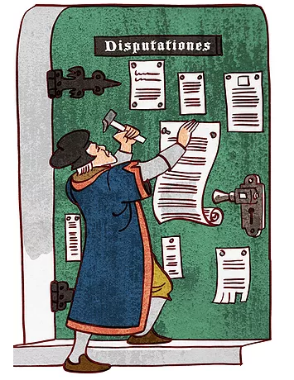 R e f e r a tafDagsorden 15. maj 2018, 9.00 – 10.30Indkaldt: Karen Holdt Madsen (formand), Kim Clemmensen, Niels Anders Lund Svendsen, Gurli Hokland, Tove Asmussen (sekretær), Sally Staadsen-Boesen, Mette Bugge, ( sks-konsulenter)Lone Wagner (obs.), Kirsten Bomholt (obs.)Afbud: Kirsten BomholtVelkomst . Speciel velkomst til Sally som nu er fastansat for 4 årØkonomi – status (se bilag på mødet) . Kvartalsrapport var netop modtaget. Men der er ikke noget overraskende.Kopi af regnskab og budget blev udleveret.Orientering om igangværende projekter:A) Bibeleventyr afvikles den 6.-8. juni.B) Salmesang og klokkeklangC) Gys og GruD) Himmel & Helvede             Ad A. Der er nu 15 tilmeldte ud af 18 pladser. Der således mulighed for at 3 mere kan                         deltage. Udvalget fandt det  meget tilfredsstillende.             Ad B. 269 børn deltager den 16. maj . Der har ikke været så meget PR, bl.a. også p.g.a.                          Risikoen for lockout. Der er 2 forestillinger hhv. kl. 9 og 11.30.                 Ad C. Projektet er afprøvet af nogle spejdere, hvilket giver bedre sikkerhed for at det                          Bliver godt.              Ad D. Landsnetværkets projekt. Der foreligger referat, men det giver ikke mange op-                        lysninger. Det endelige navn kendes f.eks. ikke endnu. Landsnetværk: LN har besluttet, at projekt 2021 skal sættes i gang ved studietur til Island eller Skotland i sept. 2019. Pris 5000,- pr. deltager. Beslutning. Der er allerede bevilget 2x5000 kr. til studieturen. Afvikles i uge 38 eller uge 39, formentlig uge 39.  Orientering om Projektlederkursus og projekt ’Fri Vilje’ Kurset har været godt for konsulenterne, der oplyste, at de har fået mange gode ideer og inspiration, ligesom de har fundet en form for dilemmaspil, som de gerne vil arbejde videre med. Dilemmaerne er målrettet 8. klasser. Samarbejder med Fængselsmuseet, der i forvejen har en hjemmeside: Ejail. Her kan også hentes megen inspiration. Gurli oplyste, at Horsens Videoklub kan anbefales, hvis der ønskes optaget videoer af spillene eller lignende. Copydan-aftale. Orientering.Aftale indgås med mindre vi er dækket af Landsnetværksaftale.  Repræsentantskabsmøde d. 30. maj. Indtil nu er 13 tilmeldt inkl. os selv. Tove udsender reminder onsdag den 16. maj, hvor der gøres opmærksom på, at alle sogne er velkomne til at sende deltagere. Jens Peter Baggesgaard er villig til at være dirigent. Tove foreslås, som referent. Forslag om udvidelse af formål til også at omfatte gymnasier o.lign.  drøftedes. Der var enighed om, at forslaget er godt, men det kræver en længere proces, hvorfor der kun orienteres om tankerne på repræsentantskabet, og herefter arbejdes videre med tankerne. På næste bestyrelsesmøde nedsættes et udvalg, der kan arbejde videre med sidstnævnte forslag.Karen orienterer således om overvejelser til ændring af stk. 3 (formål) og stk. 6 (Repræsentantskabet). Hvis der er opbakning til forslagene arbejder bestyrelsen videre med mulighederne.  EventueltProvstiets hjemmesideopdateringen om Skole-Kirkesamarbejdet er meget mangelfuld. Vi ønsker hjemmesiden opdateret snarest. Det aftaltes, at vi nu opretter bestyrelse, vedtægt og lægger referater ind under vores egen hjemmeside, www.skshorsens.dkKaren beder provstiet slette de nuværende oplysninger om SKS på provstiets hjemmeside og erstatte dem med link til SKS’s egen hjemmeside.      Næste møder: 15.8 kl.9 – 10.30, 14.11. kl. 10-11.30, 6.2. kl. 10-11.30, 7.5. kl. 9-10.30 Repræsentantskabsmøde den 22. maj kl. 19Mødet slut kl. 10,30. 